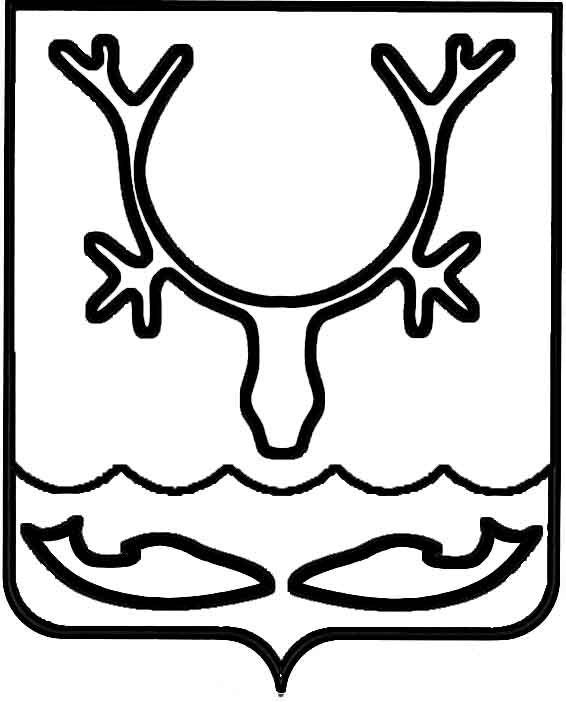 Администрация муниципального образования
"Городской округ "Город Нарьян-Мар"ПОСТАНОВЛЕНИЕВ целях уточнения социальных прав работников муниципальных унитарных предприятий Администрация муниципального образования "Городской округ "Город Нарьян-Мар"П О С Т А Н О В Л Я Е Т:1. Внести в Порядок определения условий оплаты труда руководителей, их заместителей, главных инженеров, главных бухгалтеров и главных экономистов муниципальных унитарных предприятий МО "Городской округ "Город Нарьян-Мар", утвержденный постановлением Администрации МО "Городской округ "Город 
Нарьян-Мар" от 05.05.2017 № 538, (далее – Порядок) следующее изменение:1.1. Пункт 4 Порядка изложить в следующей редакции:"4. Трудовой договор с руководителем (заместителем руководителя, главным инженером, главным бухгалтером, главным экономистом) заключается в соответствии со статьей 59 Трудового кодекса Российской Федерации и носит срочный характер.Заработная плата руководителя (заместителя руководителя, главного инженера, главного бухгалтера, главного экономиста) состоит из должностного оклада, выплат компенсационного и стимулирующего характера.".2. Настоящее постановление вступает в силу после его официального опубликования.26.07.2022№926О внесении изменения в Порядок определения условий оплаты труда руководителей, их заместителей, главных инженеров, главных бухгалтеров и главных экономистов муниципальных унитарных предприятий МО "Городской округ "Город Нарьян-Мар", утвержденный постановлением Администрации МО "Городской округ "Город Нарьян-Мар" от 05.05.2017 № 538Глава города Нарьян-Мара О.О. Белак